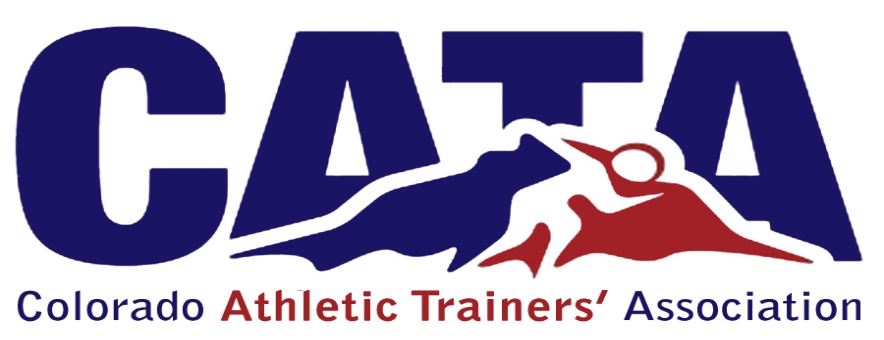 Governmental Affairs Committee Chair:  as appointedMembers:  as many deemed necessaryThe purpose, objectives, and functions of the Governmental Affairs Committee shall be:Maintaining the CATA presence with the Colorado Legislature and increasing the awareness and understanding of certified athletic trainers, and the value which they possess within the legislature.Will be responsible for the conducting an annual “Hill day” at the capitol.The Governmental Affairs Committee chair, along with the President, will communicate with the lobbyist regarding the monitoring of possible bills of interest and take action when necessary.The Governmental Affairs Committee chair will work in conjunction with the district and national office, acting as a state representative to this committee.The Governmental Affairs Committee will submit periodic progress reports to their appointed member at large to be reviewed during the Board of Directors meetings.TERMS:1. Chair: 4 years2. Member: 3 years